HAMPTON PARK PAC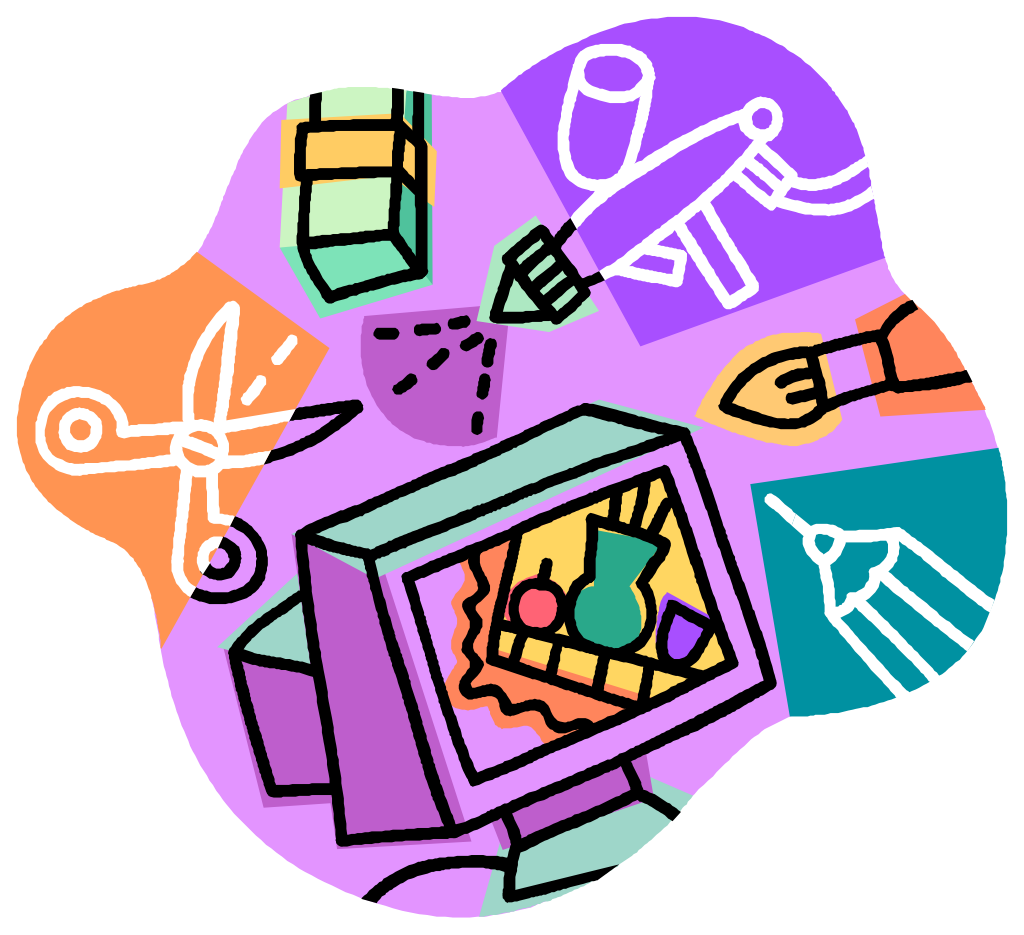 “To enrich the educational experience of our children through support of the academics, physical fitness and the arts”Un gran saludo Familias de Hampton Park,¿Está cansado de comprar chocolates, subscripciones a revistas y otras cosas que no necesita, pero todavía quiere apoyar las experiencias educativas de su hijo/hija en Hampton Park Elementary?!Aquí tiene la oportunidad!En lugar de recaudar fondos a través de la venta de productos este año, el Comité Asesor de Padres y Representantes (“PAC”, por sus siglas en inglés) ha decidido solicitar UNA SOLA DONACIÓN. Estos fondos irán directamente a la mejora y actualización de nuestro parque.Si usted desea hacer una contribución financiera a nombre de su familia, una placa con el nombre de su familia será colocada en el parque.Adicionalmente a la única donación, los fondos que se recolecten de los almuerzos (“Hot Lunch”) financiarán:Bellas Artes, soporte a los viajes/visitas fuera de la escuela, Presentadores en materia Social y Emocional, enriquecimiento/soporte a las clases, día multicultural, desayunos, y noches comunitarias divertidas como la noche de Bingo. ¡Gracias por su apoyo continuado para ayudar a enriquecer la educación de nuestros hijos!Por favor, llene la forma de abajo y devuélvala a la profesora de su hijo/a a más tardar el 28 de Octubre del 2015. Nombre del Donante (que aparecerá en el recibo de impuestos):____________    _______ _________________(Nombre)	 	(Apellido)Nombre del Niño/a: ________________________	 Profesora/División: _____________________Dirección: _______________________________ 	Ciudad: ______________________________Provincia: _______________________________	Código Postal: _________________________Email: __________________________________ 	Teléfono: _____________________________Por favor acepten mi donación de (favor marcar con un círculo): $50   $100   $ Otro monto  _______Por favor, haga su cheque pagadero a nombre de Hampton Park ElementarySu donación al PAC es elegible para recibir un crédito fiscal si es más de $25Recibo de impuesto requerido:Quisiera un recibo de impuestos				Si	             NoNo deseo donar en este momento			___________________________________                                                                                                  Firma del Padre o Representante 